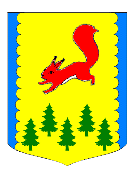 КРАСНОЯРСКИЙ КРАЙПИРОВСКИЙ РАЙОНПИРОВСКИЙ РАЙОННЫЙ СОВЕТ ДЕПУТАТОВРЕШЕНИЕО внесении изменений и дополнений в Устав Пировского района Красноярского краяВ целях приведения Устава Пировского района Красноярского края в соответствие с требованиями Федерального закона от 06.10.2003 №131-ФЗ «Об общих принципах организации местного самоуправления в Российской Федерации, руководствуясь статьями 22,57 Устава Пировского района Красноярского края, Пировский районный Совет депутатов РЕШИЛ:1.Внести в Устав Пировского района Красноярского края следующие изменения и дополнения:1) В статье 4:Пункт 7 дополнить абзацем следующего содержания:«Официальным опубликованием муниципального правового акта или соглашения, заключенного между органами местного самоуправления, считается первая публикация его полного текста в периодическом печатном издании газете «Заря», распространяемом на территории Пировского района.»;	2) В статье 7:	Подпункт 31 пункта 1 дополнить словом «волонтерству»; 	Пункт 1 дополнить подпунктами 43,44 следующего содержания:	«43) осуществление в ценовых зонах теплоснабжения муниципального контроля за выполнением единой теплоснабжающей организацией мероприятий по строительству, реконструкции и (или) модернизации объектов теплоснабжения, необходимых для развития, повышения надежности и энергетической эффективности системы теплоснабжения и определенных для нее в схеме теплоснабжения в пределах полномочий, установленных Федеральным законом «О теплоснабжении»;	44) организация библиотечного обслуживания населения, комплектование и обеспечение сохранности библиотечных фондов библиотек поселений.»; 	3) В статье 7.1.:		Подпункт 10 пункта 1 изложить в следующей редакции:	«10) создание условий для организации проведения независимой оценки качества условий оказания услуг организациями в порядке и на условиях, которые установлены федеральными законами, а также применение результатов независимой оценки качества условий оказания услуг организациями при оценке деятельности руководителей подведомственных организаций и осуществление контроля за принятием мер по устранению недостатков, выявленных по результатам независимой оценки качества условий оказания услуг организациями, в соответствии с федеральными законами»;4) В статье 22:	Подпункт 5 части 1 изложить в следующей редакции:	«утверждение стратегии социально-экономического развития муниципального образования»;	5) В статье 31:	Подпункт 3 пункта 1 изложить в следующей редакции:	«3)разрабатывает стратегию социально-экономического развития»;	6) В статье 38:	Подпункт 3 пункта 2 изложить в следующей редакции:	«3) проект стратегии социально-экономического развития муниципального образования»;	Подпункт 4 пункта 2 дополнить словами «либо на сходах граждан.»;	Пункт 2 дополнить подпунктом 5 следующего содержания:	«5)По проектам генеральных планов, проектам правил землепользования и застройки, проектам планировки территории, проектам межевания территории, проектам правил благоустройства территорий, проектам, предусматривающим внесение изменений в один из указанных утвержденных документов, проектам решений о предоставлении разрешения на условно разрешенный вид использования земельного участка или объекта капитального строительства, проектам решений о предоставлении разрешения на отклонение от предельных параметров разрешенного строительства, реконструкции объектов капитального строительства, вопросам изменения одного вида разрешенного использования земельных участков и объектов капитального строительства на другой вид такого использования при отсутствии утвержденных правил землепользования и застройки проводятся публичные слушания, порядок организации и проведения которых определяется  нормативным правовым актом представительного органа муниципального образования с учетом положений законодательства о градостроительной деятельности.»;	7) В статье 53.2:	Пункт 4 дополнить абзацем вторым следующего содержания:	«Минимальный размер пенсии за выслугу лет составляет 3000 рублей.»; 	2.Контроль за исполнением решения оставляю за собой.	3.Направить настоящее решение в Управление Министерства юстиции Российской Федерации по Красноярскому краю для государственной регистрации.	4.Настоящее решение о внесении изменений и дополнений в Устав Пировского района подлежит официальному опубликованию после его государственной регистрации и вступает в силу со дня, следующего за днем официального опубликования в районной газете «Заря».	Глава Пировского района обязан опубликовать зарегистрированное решение о внесении изменений и дополнений в Устав Пировского района, в течении семи дней со дня его поступления из Управления Министерства юстиции Российской Федерации по Красноярскому краю.	 27.09.2018г.      с. Пировское№ 35-213рПредседатель Пировского районного Совета депутатов                  Глава Пировского района____________Г.И. Костыгина                 ____________А.И. Евсеев